APPLICATION FOR CERTIFICATION AS
TFP THERAPIST BY THE ISTFP CERTIFICATION BOARD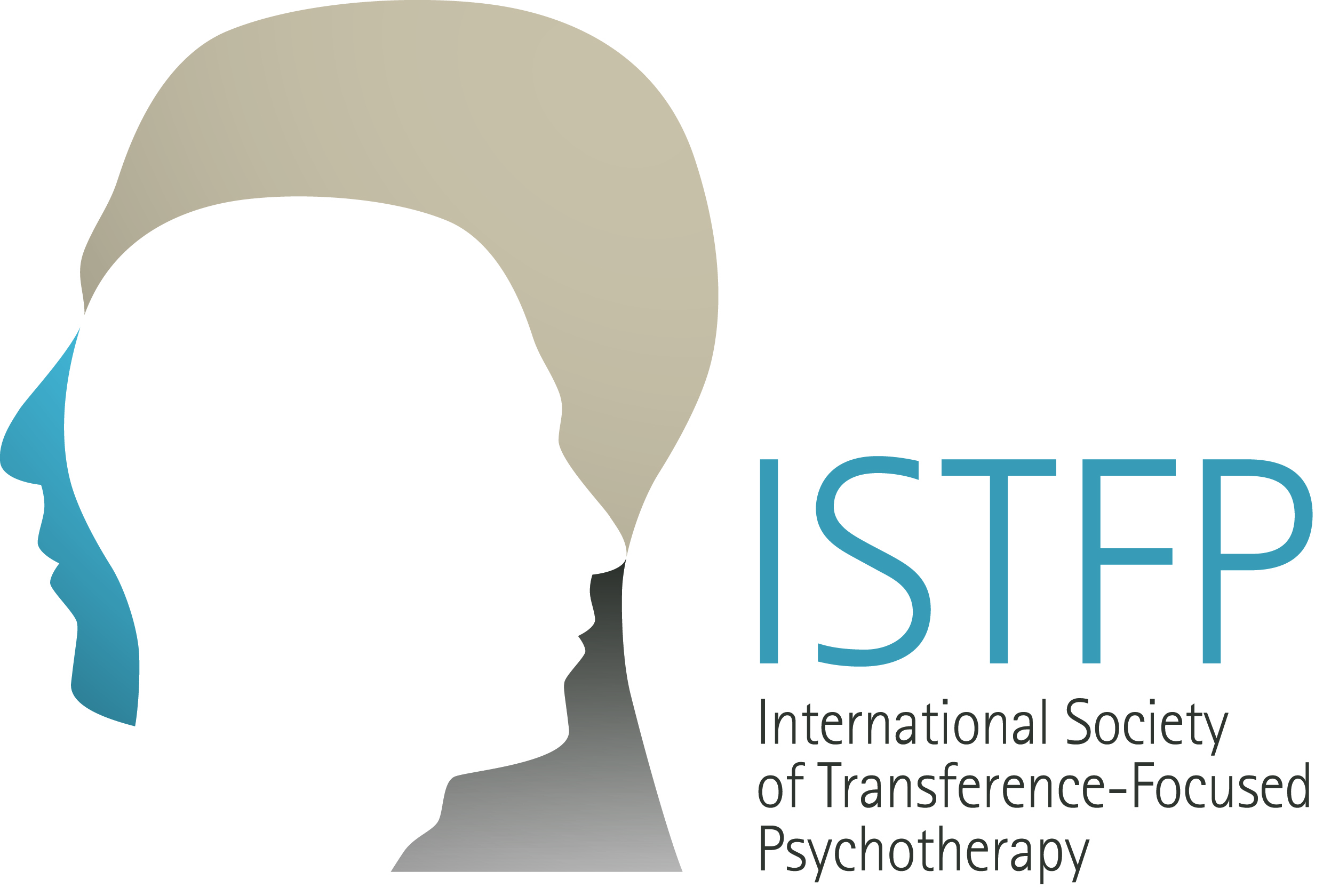 Date:				Name:												E-mail address:										Office address:										Office or cell phone number:								Local TFP group (if any):									Professional credentials (e.g., MD, PhD, Masters):				____Please send a copy of your license to practice and/or resumé or CV.Please list:Didactic training in TFP (courses, seminars, workshops)Institution and faculty:								Dates:											Number of hours:							_________Experience in Supervision - please specify:If the supervision was individual or group and, if group, the number of supervisees in the group:								How frequently the group met:							The number of hours of supervision you attended:	_____________	__________________The number of hours in which you presented your case:			The names of the supervisor(s) you have had:					The length of time your case lasted:__________________________Have you asked your last supervisor his/her opinion about your readiness for the certification exam? 						____Please send this application form (preferably by e-mail) to the chair of the Training and Education Committee:Nel Draijer, PhDE-Mail: draijerdelouw@hetnet.nl  and/or neldraijer@gmail.comas well as to the secretary of the Training and Education Committee:Irene Sarno, PhDE-mail: irene.sarno@gmail.com